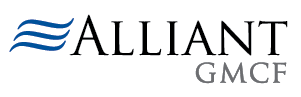 Year of Connection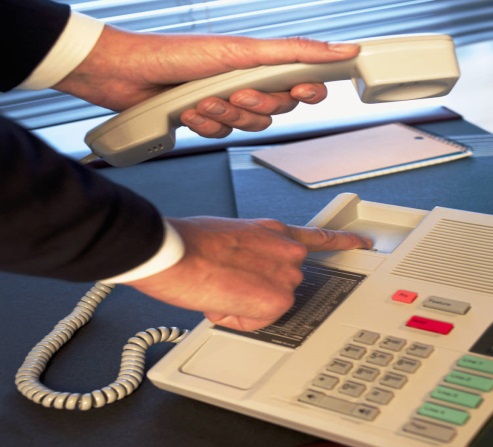 Have you ever felt disconnected?Well that time is over!!!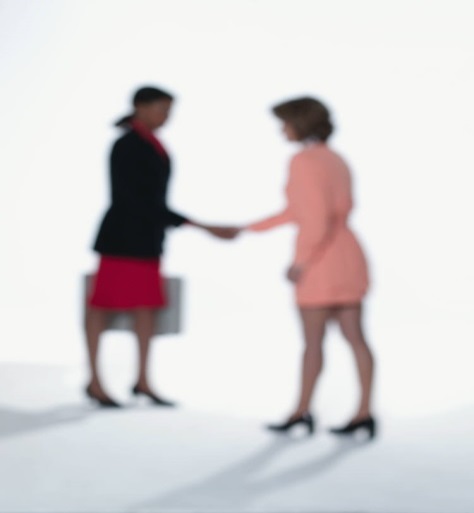 “Team work divides the task and multiplies the success.” – Author Unknown“Many hands make work easy.” – Author UnknownAlliant GMCF Nurse Aide Team would like to thank all the programs that increased their 2014 yearly competency scores. Goals can be defined as a person’s ambition or effort to reach a desired result. When taking on the responsibility to become a Georgia Nurse Aide Training Program (NATP), it was someone’s ambition or efforts to assist with stabilizing their community or increase the quality of healthcare for all patients. Nurse aide training is no longer beneficial only for the elderly client.With all of life’s interruptions, goals can be easily distracted; therefore, Alliant GMCF NATP Team is in place as your accountability partner. We would like to continue assisting you by providing suggestions and recommendations which serve as a reminder of your commitment and ultimate goal to serve your communities and train your students. In order for this partnership to remain effective, it will take honesty, respect and dignity from both partners.  Please remember the ultimate goal is to offer students a quality education and an exceptional training experience. Role and responsibilities of the NATP Program Coordinator are listed in Section 802 of the NATP Manual. Please review the requirements and necessary documents to add a PC or instructor. Program Coordinators (PC) need to assure your Instructors are receiving the tools necessary to be effective educators in the class, lab, and clinical setting. It is very important to work closely with all Instructors to ensure a fun-filled, quality educational experience is provided each and every day.Please do not e-mail NATP documents. Documents attached to a specific nurse aide training team member’s e-mail may not get processed in a timely manner. The NATP documents must include the program number and can be faxed (678-527-3034) or mailed to Alliant GMCF, Nurse Aide Program, P O Box 105753, Atlanta, GA 30348. Please make sure your administrative staff members are aware of the correct fax number and mailing address. Due to time restraints, our staff cannot provide information regarding a faxed document until the document is reviewed by the appropriate staff member.  Please set your fax machine to provide a confirmation sheet to serve as proof the fax was received successfully. Please read the NATP Manual regarding processing times for documents and allow the state contractor time to review documents prior to submitting any inquiry.Together, we can make a difference ensuring Georgia Nurse Aide Candidates WILL leave a positive impact on the healthcare industry. “Coming together is a beginning, keeping it together is a process, working together is success”Henry FordThanks for your dedication and participation.Respectfully,Georgia Nurse Aide Program TeamOur Team’s MissionAlliant GMCF Nurse Aide Program (NATP) teams of leaders are dedicated to providing nurse aide program oversight in order to improve the quality of healthcare for residents throughout the country.Our goal is to increase the standards and expectations of community leaders providing educational services to nurse aide candidates in Georgia, which will allow them to utilize their quality training to assist residents and patients throughout the country.Our leaders believe that every nurse aide candidate deserves an exceptional, fun-filled, quality educational experience that promotes excellence in the healthcare industry at the basic level.Our TeamAlliant GMCF (Atlanta, GA)Contact Number: (678) 527-3000www.mmis.georgia.comMary Vaughan- Nurse Aide Program ManagerLinda Williams, RN- Staff Development EducatorSara Webb, RN- Review NurseAnita Perkins, RN- Review Nurse/EducatorNurse Aide Registry – (678) 527-3010Alliant GMCF PartnershipsNurse Aide Competency Evaluation Team – NACES Plus Foundation, INC. (Austin, TX) Contact Number: 1- 866- 432-2865 Fax: 1-866- 956-2237National Nurse Aide Assessment Program- NNAAP ~ Pearson Vue (Philadelphia, PA) Contact Number 1-877-244-1694www.pearsonvue.com